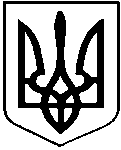 У К Р А Ї Н АКУТСЬКА  СЕЛИЩНА  РАДАКОСІВСЬКОГО РАЙОНУ ІВАНО-ФРАНКІВСЬКОЇ ОБЛАСТІVIII ДЕМОКРАТИЧНОГО СКЛИКАННЯШІСТНАДЦЯТА СЕСІЯ ПРОЄКТ РІШЕННЯ №__-16/202217 лютого 2022 року                                                                                                  с-ще КутиПро додаткові щомісячні виплати
ветеранам ОУН-УПА	 Керуючись статтею 25 Закону України «Про місцеве самоврядування в Україні», на виконання рішення другої  сесії Кутської селищної ради VIII демократичного скликання від 24 грудня 2020 року № 27-2/2020 «Про затвердження програми соціального захисту населення Кутської селищної ради  на 2021-2023 роки»,  враховуючи рекомендації постійних комісій селищної ради з гуманітарних питань та з питань бюджету, фінансів, планування, соціально-економічного розвитку, підприємницької діяльності, інвестицій та міжнародного співробітництва,  з метою здійснення додаткових виплат ветеранам ОУН-УПА,  які проживають на території Кутської селищної територіальної громади, Кутська селищна радаВИРІШИЛА:ЗДІЙСНЮВАТИ у 2022 році додаткові  щомісячні виплати ветеранам ОУН-УПА (жителям  Кутської селищної територіальної громади) один раз в місяць, з розрахунку 3500 гривень на одну особу, з яких 3000 гривень – кошти обласного бюджету та 500 гривень – кошти бюджету Кутської селищної територіальної громади, відповідно до списку:СЕНЬКОВСЬКІЙ  Наталії Петрівні;ЯКУБІВ Ірині Василівні;СЛИЖУКУ Олексію  Дмитровичу.Відділу бухгалтерського обліку та звітності апарату  Кутської селищної ради (Єлізавета ГЕЛЕВИЧ) щомісячно проводити додаткові виплати ветеранам ОУН-УПА  відповідно до пункту 1 цього рішення.Контроль за виконанням цього рішення покласти на відділ бухгалтерського обліку та звітності апарату  Кутської селищної ради (Єлізавета ГЕЛЕВИЧ) та постійну комісію  селищної ради з питань бюджету, фінансів, планування, соціально-економічного розвитку, підприємницької діяльності, інвестицій та міжнародного співробітництва (Петро ЦИКАЛЯК). Селищний голова                                                                Дмитро ПАВЛЮК